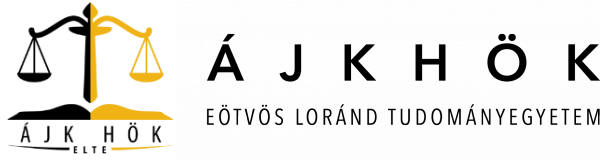 Alelnöki beszámoló2016. DECEMBER – 2017. JANUÁRLipták Laura - Külügyekért felelős alelnökELTE Állam-és Jogtudományi Kar Hallgatói ÖnkormányzatBevezetőA vizsgaidőszak miatt kissé háttérbe szorult a bizottsági munka. December végén és január hónap során a legfontosabb és azonnali megoldást kívánó problémákkal foglalkoztam.ErasmusA vizsgaidőszakra hazatérő Erasmus-hallgatók érdekképviseletével foglalkoztam. Helyenként továbbra is felmerültek problémák az Ügyrend betartásával kapcsolatban, de úgy gondolom, mostanra nagyjából sikerült tudatosítani minden tanszékben a legfontosabb szakaszokat és azok jelentőségét. 
Az Erasmus-hallgatók hivatalos vizsgaidőszaka március hónapban zajlik.BizottságA tavaszi félévben a Külügyi Bizottság munkáját azzal tervezem könnyíteni, hogy különféle feladatokra munkacsoportokat hoztam létre. Mindegyik ilyen munkacsoportba 3-4 fő tartozik. Reményeim szerint ez gördülékenyebbé és hatékonyabbá teszi majd a bizottsági munkát. Az első bizottsági ülést február második hetében, a szorgalmi időszak kezdete előtt tartjuk meg, ahol az új alelnök-helyettes kijelölésére is sor kerül majd.Haidekker Zita (eddigi alelnök-helyettesem) és Gyimesi András bizottsági tagsága a tavaszi félév kezdetével megszűnik. Nekik ezúton is szeretném megköszönni eddigi munkájukat!Kari TanácsJanuár 10-én részt vettem a Kari Tanácson, amelyen a szombathelyi integrációról volt szó.Január 31-én részt vettem a Kari Tanácson, ahol elfogadásra került a tavaszi szemeszter ügyrendje, valamint személyi ügyekben születtek döntések.Tervek a tavaszi félévreFebruár az Erasmus+ program népszerűsítéséről szól. Ezt hivatott szolgálni az ELTE minden karán együttesen Február 13. és 22. között megrendezésre kerülő Erasmus7 (= Erasmus hét) is. Az ÁJK-n is lehetősége lesz a hallgatóknak a legfontosabb információkat megtudni a kari tájékoztató előadás keretében.Ezután márciusban kezdetét veszi az Erasmus+ programra való jelentkezés időszaka, amely során szintén sok munka vár a Külügyi Bizottságra.A kari Erasmus irodával közösen tervezünk elindítani egy előadássorozatot, amely a külügyi életpályákkal kapcsolatos, azokat izgalmasan igyekszik bemutatni és népszerűsíteni. Ezzel kapcsolatban konkrét terveim is vannak már, az egyeztetés és a promóció februárban veszi kezdetét. JuttatásAz alelnöki munkámért közéleti ösztöndíjban részesültem.Bármilyen, a Hallgatói Önkormányzattal és a Külügyi Bizottsággal kapcsolatos kérdéseiteket szívesen fogadom a kulugy@ajkhok.elte.hu vagy a lauraliptak@caesar.elte.hu e-mail címeken.Lipták Laura
ELTE ÁJK HÖK
Külügyekért felelős alelnök